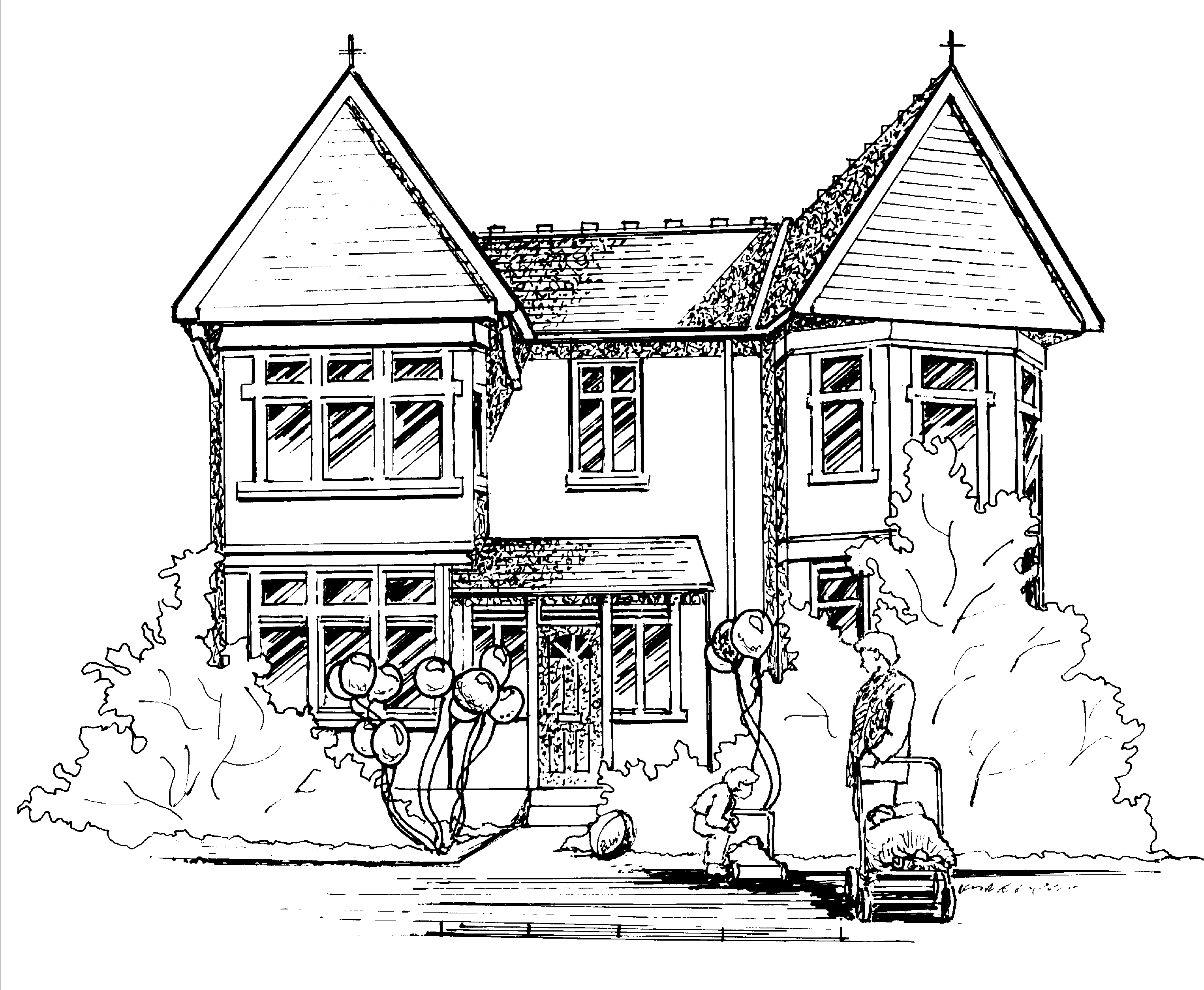 Hi all, As the weather has started to brighten up could you please provide your child with a sunhat with their name inside. We do provide Nivea sun cream for the children on sunny days. Baby RoomBaby Room will be continuing to make a zoo themed corner to learn next week and will be doing creative activities around this theme so if you have a zoo animal cuddly toy, please feel free to bring it in.  Next week’s focus children will be Julia and Magnus. If you could please fill in the focus sheet and return it via email or hand it in next week. Toddler RoomNext week Toddler Room will continue to help to make and decorate all types of zoo animals for the nursery party. Next week’s focus children will be Matilda, Nina, Josephine and Arthur.Could we please ask parents when they take their child for their 2-year progress check with the health visitor could you please return the completed questionnaire to us so we can hold a copy on your child’s file. Pre-School and Nursery ClassThis week the children have continued to enjoy taking on the role as doctors, nurses and patients. We have had fun in the garden making mud pies, watering the flowers and climbing and balancing. Next week we will be continuing to get items ready for the nursery party. We will be making life sized zoo animals to decorate both the front and back garden.    Our letter of the week next week will be ‘Z’ Zig Zag Zebra man if you could encourage your child to find an object beginning with this letter for them to show to their peers during group discussions. Notices.Nursery Party.We look forward to seeing those that are attending the nursery summer party on Saturday 8th June.Father’s Day Tea.We are inviting the Dad’s to come in for Father’s Day tea on Wednesday 12th June, if your child attends on this day and you would like to come along please let us know via email.Photographs.Please can you all return the negatives for the photographs by Thursday 6th June whether you wish to purchase them or not as we have to return them to the photographer by Friday.  Makaton.This week we have been learning the sign for ‘June’. I am sure if you ask them to show you, they will be able to teach you too!Staff Annual Leave.Next week Livon is off on annual leave on Monday and Tuesday, Wiktoria is off on Friday. Many thanks   Claire.